Örtlichkeit DeponiebaumaßnahmeArt / Gegenstand der zu prüfenden AbdichtungsmaßnahmeQualitätsmanagementplan Boden(Version 1.0)Teil A	Allgemeine Anforderungen an die Fremdprüfung Teil B	Besondere Anforderungen an die Prüfung der SystemkomponentenB2	OberflächenabdichtungTrisoplast®-Dichtung einschl. AuflagerOrt, den TT.MM.JJJJDieser QMP umfasst das Deckblatt, das Inhaltsverzeichnis und *** Textseiten. Er darf nur ungekürzt an Dritte weiter gegeben werden.InhaltsverzeichnisTeil B	Besondere Anforderungen an die Fremprüfung der Systemkomponenten	1B2	 Oberflächenabdichtung	111	Trisoplast®	111.1	Dichtungsauflager Trisoplast®	111.1.1	Anforderungen Dichtungsauflager Trisoplast®	111.1.2	Eignungsprüfung Dichtungsauflager Trisoplast®	111.1.3	Probefeld Dichtungsauflager Trisoplast®	211.1.4	Eingangsprüfungen	411.1.5	Baubegleitende Prüfungen Dichtungsauflager Trisoplast®	511.2	Trisoplast®-Dichtung	611.2.1	Probefeld Trisoplast®	711.2.2	Eingangsprüfungen Trisoplast®	811.2.3	Baubegleitende Prüfungen Trisoplast®	9Teil B	Besondere Anforderungen an die Fremprüfung der SystemkomponentenB2		OberflächenabdichtungB 2.11	Trisoplast-Dichtung einschließlich Auflager___________________________________________________________________Trisoplast®Trisoplast® ist ein Dichtungsprodukt, für das eine Eignungsbeurteilung der LAGA vorliegt. Die aktuelle Eignungsbeurteilung ist zu beachten und alle dort enthaltenen Prüf- und Inspektionsleistungen durch die jeweils zuständigen Stellen zu erbringen und zu dokumentieren.Dichtungsauflager Trisoplast®Auf der gasgängigen Ausgleichsschicht ist ein Dichtungsauflager für die Trisoplast®-Dichtung einzubauen, welches gleichzeitig als Widerlager zum Einbau der folgenden Schichten des Oberflächenabdichtungssystems sowie zur Beseitigung von eventuellen Höhendifferenzen nach der Profilierung dient.Anforderungen Dichtungsauflager Trisoplast®Es bestehen Anforderungen an die Ebenheit, das zulässige Gröbstkorn, die Tragfähigkeit der Oberkante und die chemische Beschaffenheit des Dichtungsauflagers. Die Oberfläche muss frei von scharfen Gegenständen, großen herausragenden Einzelkörnern und Versätzen (max. 2 cm) sein. Die Verdichtung des Planums muss so ausreichend sein, dass Verlegefahrzeuge keine Spurrillen erzeugen.Eignungsprüfung Dichtungsauflager Trisoplast®Der AN der Baumaßnahme legt spätestens zwei Wochen vor Beginn der Arbeiten vollständige und mit der LAGA Eignungsbeurteilung konforme Unterlagen zum Eignungsnachweis des Materials für das Dichtungsauflager für Trisoplast® vor. Die FP-B prüft den vorgelegten Nachweis, nimmt die Böden am Herkunftsort in Augenschein und führt ggf. am Herkunftsort des Materials eigene Bodenansprachen und Probenahmen durch, um stichprobenartig die Untersuchungen der EP Boden zu kontrollieren. Vor der Anlieferung des Materials muss es von der öBÜ auf Empfehlung der FP-B freigegeben werden. Der Eignungsnachweis der EP-B enthält die in Tab. B2.11-1.1 aufgelisteten Unterlagen.Bei Bedarf kann die FP-B in Abstimmung mit der Bauleitung eigene Versuche zur Bestimmung der inneren Scherfestigkeit des Materials bzw. der Scherfestigkeit im Verbund zu angrenzenden Komponenten veranlassen und bewerten.Probefeld Dichtungsauflager Trisoplast®Die Beprobung des Probefeldes erfolgt nach Herstellung des Dichtungsauflagers an drei Probenahmestellen.EingangsprüfungenBaubegleitend werden die Anlieferungen im Zuge einer Eingangskontrolle auf die Einhaltung der materialspezifischen Anforderungen geprüft.Baubegleitende Prüfungen Dichtungsauflager Trisoplast®Baubegleitend wird der Einbau hinsichtlich der Einhaltung der bautechnisch-geometrischen Anforderungen geprüft. Es werden je angefangene 1.000 m² ein Schurf angelegt und gemäß Tabelle B2.11-4 geprüft.Die Freigabe des Dichtungsauflagers zum Einbau der Trisoplast®-Dichtung ist durch den AN mit Vorlage der Ergebnisse aller baubegleitenden Prüfungen der EP zu beantragen und erfolgt durch die örtliche Bauüberwachung auf Empfehlung von FP-B und FP-K.Trisoplast®-DichtungZu Trisoplast® liegt eine Eignungsbeurteilung der LAGA vor. Hier sind die genauen Spezifikationen, u.a. die geforderte maximale Wasserdurchlässigkeit von kf ≤ 3 x 10-11 m/s, im Detail dargestellt.Trisoplast® wird aus den Komponenten Zuschlagstoff (Sand), Bentonit und Polymer nach einer festgelegten Rezeptur in Mischanlagen hergestellt. Die Auswahl und Qualitätsprüfung der Komponenten und der Mischprozess unterliegen einer werksseitigen Eigen- und Fremdüberwachung. Die Ergebnisse und Dokumente der werkseitigen Qualitätsüberwachung sind durch die FP-B gemäß Eignungsbeurteilung samt mitgeltenden Anlagen zu prüfen. Hierzu zählt auch der an einer Testmischung mit dem ausgewählten Zuschlagsstoff geführte Konformitätsnachweis, der die hinsichtlich Wassergehalt und Trockendichte zulässige Spannweite für den Einbau der Trisoplast®-Dichtung spezifiziert.Die nachfolgende Tabelle aus der LAGA-Eignungsbeurteilung veranschaulicht die Zuständigkeit der unterschiedlichen Prüfinstanzen bei der werkseitigen Qualitätsüberwachung und bei der Qualitätsprüfung auf der Deponiebaustelle.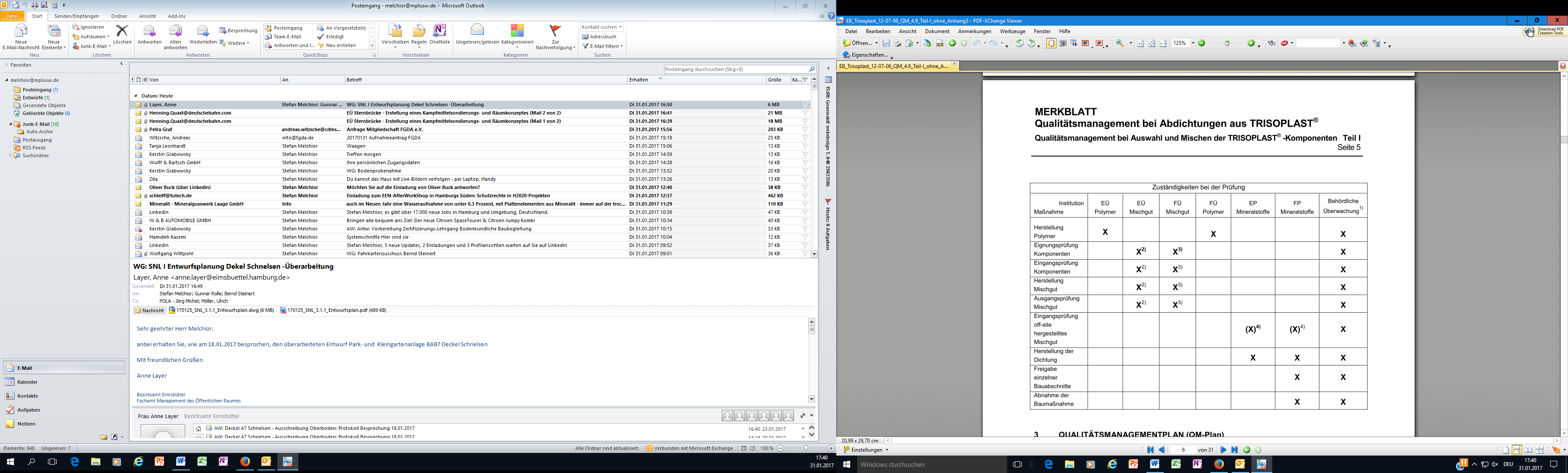 Im Rahmen des Qualitätsmanagements sind alle Prüfungen gemäß Teil I und Teil II des „Merkblattes Qualitätsmanagement bei Abdichtungen aus TRISOPLAST®“ durchzuführen und zu dokumentieren (siehe Anlagen der aktuell gültigen Eignungsbeurteilung der LAGA für Trisoplast®).Probefeld Trisoplast®Die mit den Anforderungen dieses QM-Planes konforme Herstellbarkeit des Oberflächenabdichtungssystems ist unter Baustellenbedingungen mit der vom AN gewählten Einbautechnik im Beisein der FP-B und der FP-K durch Ausführung eines Probefeldes gemäß DepV und Merkblatt „Qualitätsmanagement bei Abdichtungen aus Trisoplast® Teil I und Teil II“ nachzuweisen. Die Beprobung des Probefeldes erfolgt nach Herstellung des Dichtungsauflagers an drei Probenahmestellen.Eingangsprüfungen Trisoplast®Baubegleitend werden die Anlieferungen im Zuge einer Eingangskontrolle auf die Einhaltung der materialspezifischen Anforderungen geprüft.Baubegleitende Prüfungen Trisoplast®Baubegleitend wird der Einbau hinsichtlich der Einhaltung der bautechnisch-geometrischen Anforderungen geprüft. Die Freigabe der eingebauten Trisoplast®-Dichtung zum Einbau der Kunststoffdichtungsbahn ist durch den AN mit Vorlage der Ergebnisse aller baubegleitenden Prüfungen der EP zu beantragen und erfolgt durch die örtliche Bauüberwachung auf Empfehlung von FP-B und FP-K.Tab. B2.11-1.1: 	Eignungsnachweis Dichtungsauflager für Trisoplast®Tab. B2.11-1.1: 	Eignungsnachweis Dichtungsauflager für Trisoplast®Tab. B2.11-1.1: 	Eignungsnachweis Dichtungsauflager für Trisoplast®Tab. B2.11-1.1: 	Eignungsnachweis Dichtungsauflager für Trisoplast®Nachweis/ 
ParameterMethodeAnforderungArt / Mindestanzahl der ProbenMaterialbeschreibung (Herkunft, Genese, petrographische Zusammensetzung)DIN EN 932-3Angabe der Lagerstätte
Angabe der verfügbaren Masse
Probenahmeprotokoll1Fremdkörper / StörstoffevisuellkeinekontinuierlichKorngrößenverteilungDIN 18123Siebung nach nassem Abtrennen der FeinteileSieblinienband nach Nr 2.1.5 der Eignungsbeurteilung Trisoplast®
Größtkorn ≤ 32 mm mit Überkorn ≤ 5 Masse-% bis max. 45 mm3 repräsentative Mischproben (bestehend aus  20 Einzelproben)KornstabilitätKorngrößenverteilung nach Proctorversuchstabil1 repräsentative Mischprobe (bestehend aus  20 Einzelproben)ProctorversuchDIN 18127-1 repräsentative Mischprobe (bestehend aus  20 Einzelproben)WassergehaltDIN 18121< opt. Wassergehalt (wPr)1 repräsentative Mischprobe (bestehend aus  20 Einzelproben)direkter ScherversuchDIN 18137-3gem. Standsicherheitsnachweis1 repräsentative Mischprobe (bestehend aus  20 Einzelproben)Glühverlust(alternativ: TOC)DIN 18128(DIN ISO 10694)≤ 3 Gew.-%(TOC ≤ 1,5 Gew.-%)1 repräsentative Mischprobe (bestehend aus  20 Einzelproben)KalkgehaltDIN 18129≤ 30 Gew.-%1 repräsentative Mischprobe (bestehend aus  20 Einzelproben)pH-WertDIN ISO 10390≤ 121 repräsentative Mischprobe (bestehend aus  20 Einzelproben)Schadstoffgehalte in Feststoff und EluatDepVDepV, Anhang 3, Tabelle 2, Spalte 91 repräsentative Mischprobe (bestehend aus  20 Einzelproben)Suffosionssicherheitnach DAVIDENKOFF (1976)Einzelnachweis erforderlich1 repräsentative Mischprobe (bestehend aus  20 Einzelproben)Tab. B2.11-1.2: 	Prüfumfang Probefeld Dichtungsauflager für Trisoplast®Tab. B2.11-1.2: 	Prüfumfang Probefeld Dichtungsauflager für Trisoplast®Tab. B2.11-1.2: 	Prüfumfang Probefeld Dichtungsauflager für Trisoplast®Tab. B2.11-1.2: 	Prüfumfang Probefeld Dichtungsauflager für Trisoplast®Tab. B2.11-1.2: 	Prüfumfang Probefeld Dichtungsauflager für Trisoplast®Nachweis/ 
ParameterMethodeAnforderungUmfang EPUmfang FPLieferscheineHerkunft und Material gemäß Eignungsnachweisjede Lieferungjede LieferungFremdkörper / StörstoffevisuellkeinekontinuierlichStichprobenKorngrößenverteilungDIN 18123Siebung nach nassem Abtrennen der FeinteileSieblinienband nach Nr 2.1.5 der Eignungsbeurteilung Trisoplast®
Größtkorn ≤ 32 mm mit Überkorn ≤ 5 Masse-% bis max. 45 mm1 repräsentative Mischprobe (bestehend aus  20 Einzelproben) der Anlieferung1 repräsentative Mischprobe (bestehend aus  20 Einzelproben) der AnlieferungKornstabilitätKorngrößenverteilung nach Einbaustabil1. und 2. Schurf (insg. 2 Analysen)3. Schurf (insg. 1 Analyse)WassergehaltDIN 18121< opt. Wassergehalt (WPr)1. und 2. Schurf (insg. 2 Analysen)3. Schurf (insg. 1 Analyse)ProctorversuchDIN 18127-bei Bedarfbei BedarfTrockendichte DIN 18125gem. Standsicherheits-nachweisbei Bedarfbei BedarfVerdichtungsgrad (DPr)DIN 18127gem. Standsicherheits-nachweisbei Bedarfbei BedarfGlühverlust(alternativ: TOC)DIN 18128(DIN ISO 10694)≤ 3 Gew.-%(TOC ≤ 1,5 Gew.-%)1. und 2. Schurf (insg. 2 Analysen)3. Schurf (insg. 1 Analyse)KalkgehaltDIN 18129≤ 30 Gew.-%bei Bedarf1 repräsentative Mischprobe (bestehend aus ≥ 20 Einzelproben) der AnlieferungpH-WertDIN ISO 10390≤ 12bei Bedarf1 repräsentative Mischprobe (bestehend aus ≥ 20 Einzelproben) der AnlieferungSchadstoffgehalte in Feststoff und EluatDepVDepV, Anhang 3, Tabelle 2, Spalte 9bei Bedarf1 repräsentative Mischprobe (bestehend aus ≥ 20 Einzelproben) der AnlieferungSchichtdickeAufmaß und Aufgrabung  20 cmprüfen der Aufmaße, Messung in den 3 Schürfenprüfen der Aufmaße, Messung in den 3 SchürfenOberflächenebenheit4-m-Richtscheit2 cm auf 4 m 
bzw. gem. Eignungsnachweis Dichtungsschichtgesamte Oberfläche Kontrolle EPOberflächen-beschaffenheitvisuellfrei von scharfen Gegenständen, großen herausragenden Einzelkörnern und Versätzen bzw. gem. Eignungsnachweis Dichtungsschichtgesamte Oberfläche Kontrolle EPTragfähigkeitLastplattendruckversuch E-DIN 18134Ev2  30 MN/m²3Kontrolle EPSuffosionssicherheitnach DAVIDENKOFF (1976)Einzelnachweis erforderlich3 (der oberen 10 cm Schicht des Auflagers)Kontrolle EPTab. B2.11-1.3: 	Eingangsprüfungen Dichtungsauflager für Trisoplast®Tab. B2.11-1.3: 	Eingangsprüfungen Dichtungsauflager für Trisoplast®Tab. B2.11-1.3: 	Eingangsprüfungen Dichtungsauflager für Trisoplast®Tab. B2.11-1.3: 	Eingangsprüfungen Dichtungsauflager für Trisoplast®Tab. B2.11-1.3: 	Eingangsprüfungen Dichtungsauflager für Trisoplast®Nachweis/ 
ParameterMethodeAnforderungUmfang EPUmfang FPLieferscheineHerkunft und Material gemäß Eignungsnachweisjede Lieferungjede LieferungFremdkörper / StörstoffevisuellkeinekontinuierlichStichprobenKorngrößenverteilungDIN 18123Siebung nach nassem Abtrennen der FeinteileSieblinienband nach Nr 2.1.5 der Eignungsbeurteilung Trisoplast®
Größtkorn ≤ 32 mm mit Überkorn ≤ 5 Masse-% bis max. 45 mmbei Bedarfbei BedarfWassergehaltDIN 18121< opt. Wassergehalt (wPr)bei Bedarfbei BedarfKalkgehaltDIN 18129≤ 30 Gew.-%bei Bedarfbei BedarfGlühverlust(alternativ: TOC)DIN 18128(DIN ISO 10694)≤ 3 Gew.-%(TOC ≤ 1,5 Gew.-%)bei Bedarfbei BedarfpH-WertDIN ISO 10390≤ 12bei Bedarfbei BedarfSchadstoffgehalte in Feststoff und EluatDepVDepV, Anhang 3, Tabelle 2, Spalte 9bei Bedarfbei BedarfTab. B2.11-1.4: 	Überwachung Einbau Dichtungsauflager für Trisoplast®Tab. B2.11-1.4: 	Überwachung Einbau Dichtungsauflager für Trisoplast®Tab. B2.11-1.4: 	Überwachung Einbau Dichtungsauflager für Trisoplast®Tab. B2.11-1.4: 	Überwachung Einbau Dichtungsauflager für Trisoplast®Tab. B2.11-1.4: 	Überwachung Einbau Dichtungsauflager für Trisoplast®Nachweis/ 
ParameterMethodeAnforderungUmfang EPUmfang FPEinbauverfahrenvisuellgem. Festlegunglaufendarbeitstägliche StichprobenKorngrößenverteilungDIN 18123Siebung nach nassem Abtrennen der FeinteileSieblinienband nach Nr 2.1.5 der Eignungsbeurteilung Trisoplast®
Größtkorn ≤ 32 mm mit Überkorn ≤ 5 Masse-% bis max. 45 mm1 von 2/3 der Schürfe (entspricht 2 je 3.000 m²)1 von 1/3 der Schürfe (entspricht 1 je 3.000 m²)WassergehaltDIN 18121< opt. Wassergehalt (WPr)1 von 2/3 der Schürfe (entspricht 2 je 3.000 m²)1 von 1/3 der Schürfe (entspricht 1 je 3.000 m²)Glühverlust(alternativ: TOC)DIN 18128(DIN ISO 10694)≤ 3 Gew.-%(TOC ≤ 1,5 Gew.-%)1 von 2/3 der Schürfe (entspricht 2 je 3.000 m²)1 von 1/3 der Schürfe (entspricht 1 je 3.000 m²)pH-WertDIN ISO 10390≤ 121 je 10.000 m²bei BedarfTragfähigkeitLastplattendruckversuch E-DIN 18134Ev2  30 MN/m²1 von 2/3 der Schürfe (entspricht 2 je 3.000 m²)1 von 1/3 der Schürfe (entspricht 1 je 3.000 m²)ProctorversuchDIN 18127-bei Bedarf bei BedarfTrockendichte DIN 18125gem. Standsicherheitsnachweisbei Bedarfbei BedarfVerdichtungsgrad (DPr)DIN 18127gem. Standsicherheitsnachweisbei Bedarfbei BedarfOberflächenebenheitvisuell bzw. 4-m-Richtscheit2 cm auf 4 m bzw. gem. Eignungsnachweis Dichtungsschichtgesamte Oberfläche visuell, ca. 3 - 5 Messungen pro arbeitstäglich hergestellter Teilfläche Kontrolle EPOberflächen-beschaffenheitvisuellfrei von scharfen Gegenständen, großen herausragenden Einzelkörnern und Versätzen bzw. gem. Eignungsnachweis Dichtungsschichtgesamte Oberfläche Kontrolle EPSchichtdickeAufmaß bzw. Aufgrabung ≥ 20 cm (Aufmaß im 20 x 20 m Raster)Prüfen der AufmaßePrüfen der Aufmaße, stichprobenartige Aufgrabung Suffosionssicherheitnach DAVIDENKOFF (1976)Einzelnachweis erforderlichbei Bedarf bei BedarfTab. B2.11-2.1: 	Prüfumfang Probefeld Trisoplast®Tab. B2.11-2.1: 	Prüfumfang Probefeld Trisoplast®Tab. B2.11-2.1: 	Prüfumfang Probefeld Trisoplast®Tab. B2.11-2.1: 	Prüfumfang Probefeld Trisoplast®Tab. B2.11-2.1: 	Prüfumfang Probefeld Trisoplast®Nachweis/ 
ParameterMethodeAnforderungUmfang EPUmfang FPBentonit-Gehaltgem. Anhang 2.1  (Qualitätsmanagement bei Abdichtungen aus Trisoplast® Teil II)≥ 10,7 Gew.-% (bezogen auf TM Trisoplast®)1 Probe je 50 m²1 Probe je 50 m²Schichtdickegem. Anhang 10 (Qualitätsmanagement bei Abdichtungen aus Trisoplast® Teil II)≥ 8 cm1 Probe je 50 m²1 Probe je 50 m²WassergehaltDIN 18121-1 (1998) oderDIN 18121-2 (1989)gemäß Konformitätsnachweis der Testmischung (QM Trisoplast Teil I Anlage 2.2) 1 Probe je 50 m²1 Probe je 50 m²Trockendichte nach VerdichtungDIN 18125-2gemäß Konformitätsnachweis der Testmischung (QM Trisoplast Teil I Anlage 2.2) 1 Probe je 50 m²1 Probe je 50 m²gesättigte WasserleitfähigkeitDIN 18130-TX / ZY≤ 3 x 10-11 m/s1 Probe je 50 m² bzw. mind. 3/Feld1 Probe je 50 m² bzw. mind. 3/FeldOberflächenebenheit4-m-Richtscheit, direkte Messung in alle Richtungengemäß Konformitätsnachweis der Testmischung (QM Trisoplast Teil I Anlage 2.2) KontinuierlichKontinuierlichTab. B2.11-2.2: 	Eingangsprüfungen Trisoplast®Tab. B2.11-2.2: 	Eingangsprüfungen Trisoplast®Tab. B2.11-2.2: 	Eingangsprüfungen Trisoplast®Tab. B2.11-2.2: 	Eingangsprüfungen Trisoplast®Tab. B2.11-2.2: 	Eingangsprüfungen Trisoplast®Nachweis/ 
ParameterMethodeAnforderungUmfang EPUmfang FPLieferscheineHerkunft und Material gemäß Eignungsnachweisjede Lieferungjede LieferungBentonit-Gehaltgem. Anhang 2.1  (Qualitätsmanagement bei Abdichtungen aus Trisoplast® Teil II)≥ 10,7 Gew.-% (bezogen auf TM Trisoplast®)3 Proben je 750 t3 Proben je 750 tWassergehaltDIN 18121-1 (1998) oderDIN 18121-2 (1989)gemäß Konformitätsnachweis der Testmischung (QM Trisoplast Teil I Anlage 2.2) 3 Proben je 750 t3 Proben je 750 tQualität der Durchmischunggem. Anhang 2.3 (Qualitätsmanagement bei Abdichtungen aus Trisoplast® Teil II)gem. Anhang 2.3 (Qualitätsmanagement bei Abdichtungen aus Trisoplast® Teil II)1 Proben je 750 t1 Proben je 750 tIdentifikation des PolymersLieferscheinkontrolleKontinuierlichKontinuierlichTab. B2.11-2.3: 	Überwachung Einbau Trisoplast®Tab. B2.11-2.3: 	Überwachung Einbau Trisoplast®Tab. B2.11-2.3: 	Überwachung Einbau Trisoplast®Tab. B2.11-2.3: 	Überwachung Einbau Trisoplast®Tab. B2.11-2.3: 	Überwachung Einbau Trisoplast®Nachweis/ 
ParameterMethodeAnforderungUmfang EPUmfang FPEinbauverfahrenvisuellgem. Festlegunglaufendarbeitstägliche StichprobenBentonit-Gehaltgem. Anhang 2.1  (Qualitätsmanagement bei Abdichtungen aus Trisoplast® Teil II)≥ 10,7 Gew.-% (bezogen auf TM Trisoplast®) 1 Probe je 500 m²1 Probe je 500 m²Schichtdickegem. Anhang 10 (Qualitätsmanagement bei Abdichtungen aus Trisoplast® Teil II)≥ 8 cm1 Probe je 100 m²1 Probe je 100 m²WassergehaltDIN 18121-1 (1998) oderDIN 18121-2 (1989)gemäß Konformitätsnachweis der Testmischung (QM Trisoplast Teil I Anlage 2.2) 1 Probe je 500 m²1 Probe je 500 m²Oberflächenebenheit4-m-Richtscheit, direkte Messung in alle Richtungen≤ 2 cm (bei Einhaltung der Mindestmächtigkeit)KontinuierlichKontinuierlichgesättigte WasserleitfähigkeitDIN 18130-TX / ZY≤ 3 x 10-11 m/s1 Probe je 10.000  m²1 Probe je 10.000 m²